Pielikums Nr.2Apstiprināts ar Madonas novada pašvaldības  2022. gada 29. jūnija lēmumu Nr. 425 (protokols Nr. 15, 24. p.)Lokālplānojums teritorijas plānojuma grozījumiem Madonas pilsētas ielu sarkano līniju precizēšanai, nekustamajos īpašumos Kalna ielā 34, Kalna ielā 32, daļā Kalna ielas, Rūpniecības ielas daļā, Gaujas ielā 33, Daugavas ielas daļā, Daugavas ielā 25, robežasIzdruka no Madonas novada teritorijas plānojuma 2013.-2025.gadam. 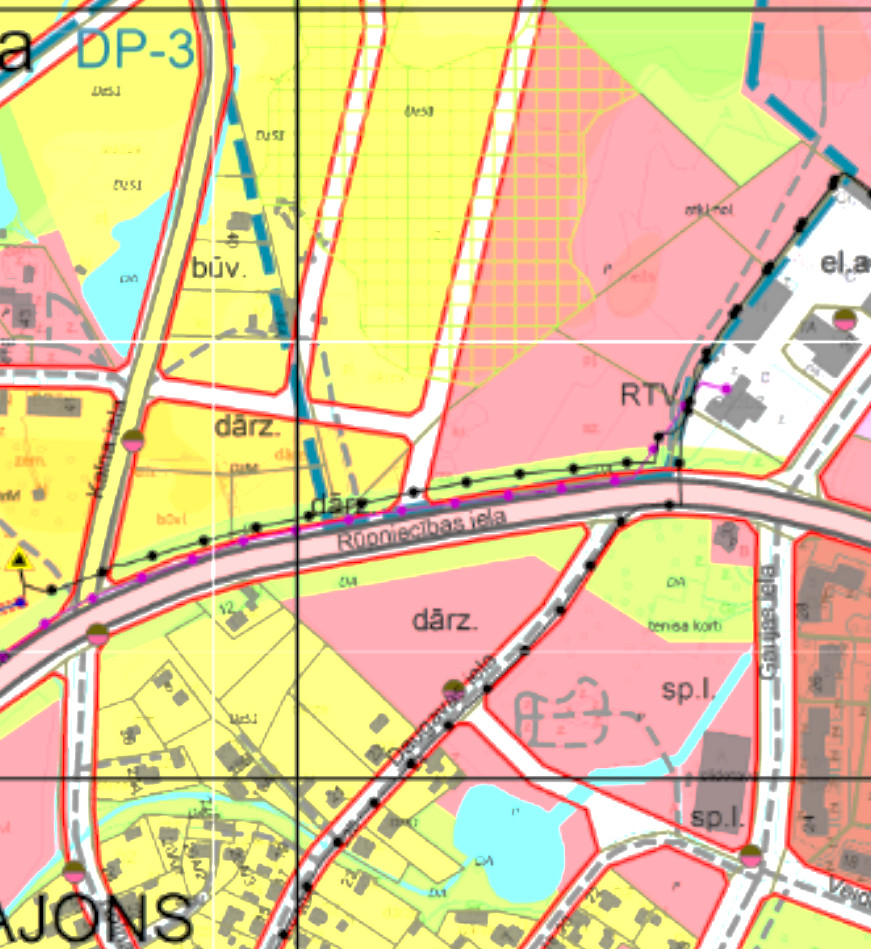 